ALLEGATO N.1Domanda di ammissione 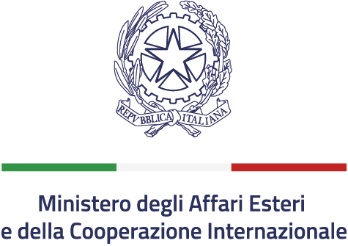 Direzione Generale per lapromozione del Sistema PaeseUfficio VIDOMANDA DI AMMISSIONE AL CONCORSO DI IDEE “LOGO-FESTIVAL OF ITALIAN CREATIVITY- CAPITALI DELLA CREATIVITÀ ITALIANA NEL MONDO”Spett.leMINISTERO DEGLI AFFARI ESTERI E DELLA COOPERAZIONE INTERNAZIONALEDirezione Generale per lapromozione del Sistema PaeseP. le della Farnesina, 100196 ROMAIl/la    sottoscritto/a	….., nato/a a …..prov. ….. il ….. e residente in ….., prov. di ….., via ….. n. civ. ….., e-mail ....., cod. fiscale….., in qualità di proponente:ovveroIl/la sottoscritto/a	….., nato/a a ….., prov. di ….., il ….., e residente in ….., prov. di ….., via ….. n. civ. ….., e-mail ....., cod. fiscale….., in qualità di referente :delle seguenti persone (1):- nome e cognome ….. nato/a  a ….., prov. di ….., il ….. e residente in….., prov. di ….., via ……, n. civ. …..;- nome e cognome ….. nato/a  a ….., prov. di ….., il ….. e residente in….., prov. di ….., via ……, n. civ. …..;- nome e cognome ….. nato/a  a ….., prov. di ….., il ….. e residente in….., prov. di ….., via ……, n. civ. …..;CHIEDEper sé/in nome e per conto di tutti i predetti associati l'ammissione al concorso di idee “LOGO-CAPITALI DELLA CREATIVITÀ ITALIANA NEL MONDO” di cui al Regolamento del Concorso con il quale sono stati stabiliti i relativi criteri e modalità.A tal fine, il/la sottoscritto/a, consapevole della responsabilità penale a cui può andare incontro in caso di rilascio di dichiarazioni mendaci, ai sensi e per gli effetti dell'articolo 76 del decreto del Presidente della Repubblica 28 dicembre 2000, n. 445,DICHIARAdi essere studente regolarmente iscritto all’ultimo anno del (2)  …..;di aver conseguito il diploma di laurea breve, di laurea magistrale o di specializzazione post-diploma, presso (4)…. ;(in caso di referente di un gruppo) che tutti gli associati indicati nella presente dichiarazione sono in possesso dei requisiti sopra citati; che il logo proposto è inedito, in quanto mai pubblicato in nessuna forma, né a mezzo stampa, né editoriale, multimediale, web, etc.;che il logo proposto è distintivo, originale e sviluppato espressamente per il Concorso in parola;DICHIARA INOLTREdi cedere, nel caso in cui il logo della presente proposta risulti vincitore, la proprietà esclusiva dello stesso al Ministero degli Affari Esteri e della Cooperazione Internazionale che, conseguentemente, acquisirà tutti i diritti esclusivi di sua utilizzazione economica, riproduzione, registrazione, deposito e pubblicazione, senza limiti di spazio e di tempo, con ogni mezzo di riproduzione, anche oggi non noto, per le proprie finalità, senza che l’autore o gli autori possano avanzare in futuro alcun genere di pretesa; di essere consapevole che nel caso in cui il logo di cui alla presente proposta risulti vincitore, lo stesso rimarrà acquisito al patrimonio del Ministero degli Affari Esteri e della Cooperazione Internazionale; di assumersi ogni responsabilità in merito all’originalità del logo presentato e di accettare, con la sottoscrizione e la trasmissione dei documenti di adesione al Concorso, integralmente quanto previsto dal Regolamento del Concorso;di sollevare da ogni responsabilità il Ministero degli Affari Esteri e della Cooperazione Internazionale, la Direzione Generale per la Promozione del Sistema Paese – Ufficio VI e i componenti la Commissione di cui all’articolo 8 del predetto Regolamento da qualsiasi richiesta eventualmente avanzata da terzi in relazione alla titolarità di ogni eventuale diritto connesso all’elaborato presentato.ALLEGA ALLA PRESENTE DOMANDA:- le dichiarazioni degli associati indicanti il nominativo del referente corredate da copia dei rispettivi documenti di identità in corso di validità (4). Data	Firma del proponente/referente1: 	1Sottoscrivere la presente dichiarazione con le modalità previste dall'articolo 38 del decreto del Presidente della Repubblica 28 dicembre 2000, n. 445, allegando copia fotostatica non autenticata di un valido documento di identità del sottoscrittore.Istruzioni per la compilazione del modulo di domanda per l'ammissione al ConcorsoAvvertenze: il modulo deve essere compilato in ogni sua parte, pena la non ammissibilità della domanda. Le parti compilate non devono riportare cancellazioni.È disponibile sul sito del Ministero (www.esteri.it) lo specifico file da compilare e stampare su fogli formato A4.In caso di compilazione a mano su fotocopia scrivere in stampatello, in maniera leggibile e con inchiostro blu o nero.Riportare i dati di tutti gli associati.indicare il corso di laurea, laurea magistrale, di specializzazione post-diploma, e la relativa Università o Accademia pubblica o privataindicare il titolo di studio conseguito e l’Istituzione presso la quale è stato conseguito.Solo nel caso di proposta associata. (nel caso di presentazione via PEC devono essere scansionate in formato PDF).